731 группаМДК 04.02  Процессы приготовления, подготовки к реализации горячих и холодных сладких блюд, десертов, напитков Задание: выполнить лабораторную работу, отчет прислать на почту trigolova.elena@mail.ru «группа, занятие № 84 …., МДК 04.02, ФИО»Занятие № 84 (1 час 24.03.2020 г)Тема: Правила оформления и отпуска холодных напитков, правила сервировки стола и подачи, выбор посуды в зависимости от типа организации питания и способа обслуживания. Контроль хранения и расхода продуктов. Условия и сроки хранения с учетом требований  к безопасному хранению пищевых продуктов (ХАССП).План конспекта:Составьте конспект по предложенному плану пользуясь теоретическим материалом учебника А.В. Синицына, Е.И. Соколова «Приготовление сладких блюд и напитков»  стр 295-296Особенности подачи холодных напитковЧай холодный со льдом и лимономКофе с мороженым (гляссе)Фруктовые прхладительные напиткиСокиФрукты для фруктового ассортиСервировка стола -  зарисуйте форму и укажите характеристику посуды для подачи: фужеры, бокалы, стаканы хайбол, тумблер, кувшин.Контроль хранения и расхода продуктов. Условия и сроки хранения с учетом требований  к безопасному хранению пищевых продуктов.  Самостоятельное задание – изучить Санитарные правила 2.3.6. 1079-01 пункт IXТребования к раздече блюд и отпуску полуфабрикатов и кулинарных изделий и СанПин 2.3.2 1324-03 условия хранения, сроки годности особо скоропортящихся продуктов при температуре(4+-2)о. Фото конспекта прислать на электронную почту: trigolova.elena@mail.ru. В названии файла указать предмет и номер занятия Пример «группа, занятие № 84 МДК 04.02 ФИО»Занятия с 85-88.Лабораторная  работа  № 5 (4 часа) 26.03.2020г Тема: Холодные напитки и коктейлиЦель: закрепить теоретические знания и  приобретение навыков приготовления холодных напитковНеобходимые посуда, инвентарь, механическое оборудование: кастрюли, миски, ножи для фруктов, ложки столовые, ложка разливательная, шумовка, сито или  дуршлаг, мерная кружка, терка, кисточка, доска разделочная для фруктов или зеленого цвета, стаканы или бокалы, весы, плита, холодильный шкаф.ЗаданияНеобходимо найти в учебнике А.В. Синицына, Е.И. Соколова «Приготовление сладких блюд и напитков» рецептуры на следующие холодные напитки: напиток лимонный (апельсиновый), напиток клюквенный (стр. 246), лимонад (стр. 249-250).Рассчитать количество продуктов на одну порцию каждого вышеперечисленного напиткаПример оформления расчета: Напиток апельсиновый или лимонныйПриготовить и оформить для подачи один из следующих холодных напитков: напиток лимонный (или апельсиновый), напиток клюквенный, лимонад.Необходимо найти в учебнике А.В. Синицына, Е.И. Соколова «Приготовление сладких блюд и напитков» рецептуру фруктового смузи на странице 251.  Приготовить и оформить для подачи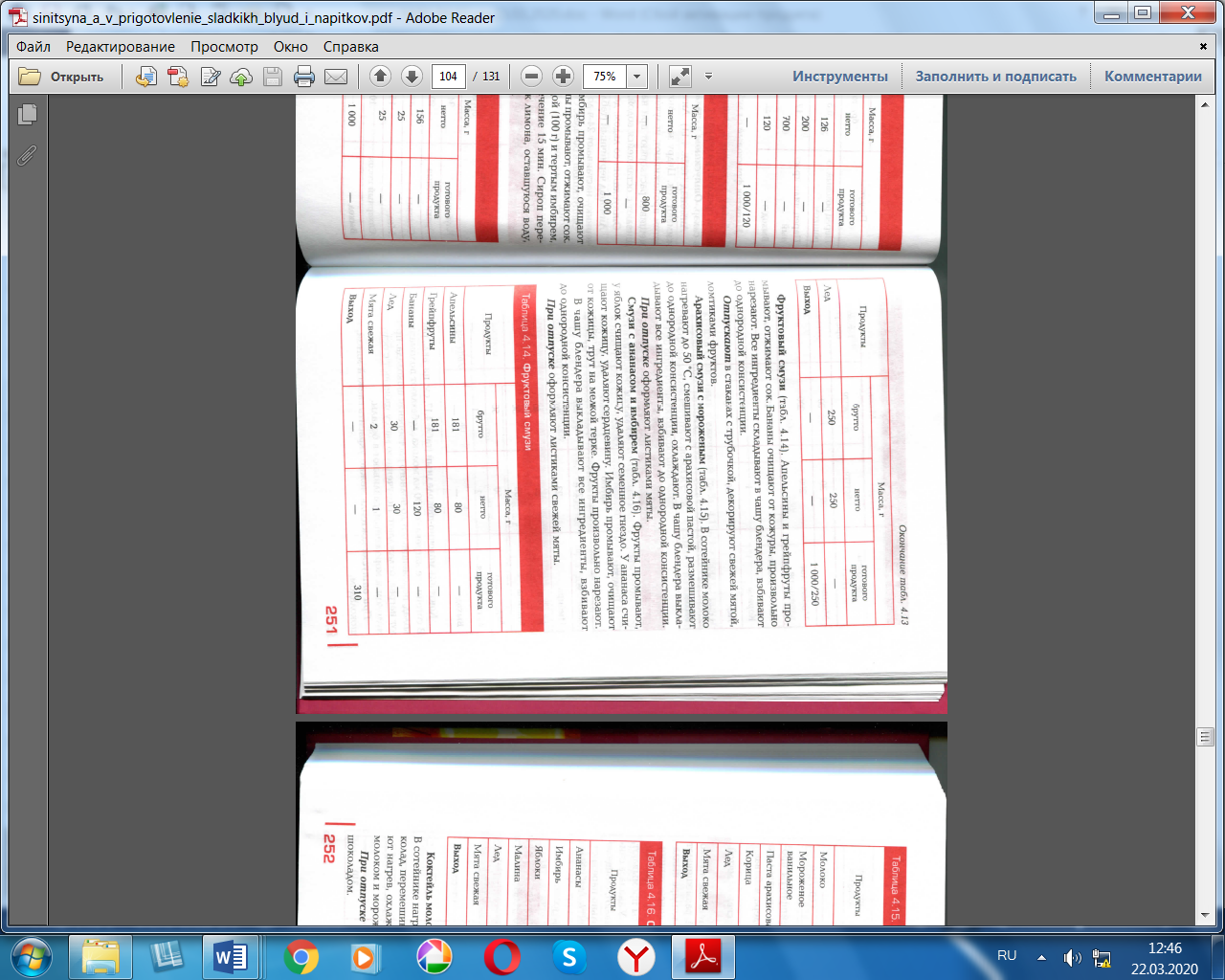 Необходимо найти в учебнике А.В. Синицына, Е.И. Соколова «Приготовление сладких блюд и напитков» рецептуру  на коктейль «Мохито безалкогольный» страница 256.  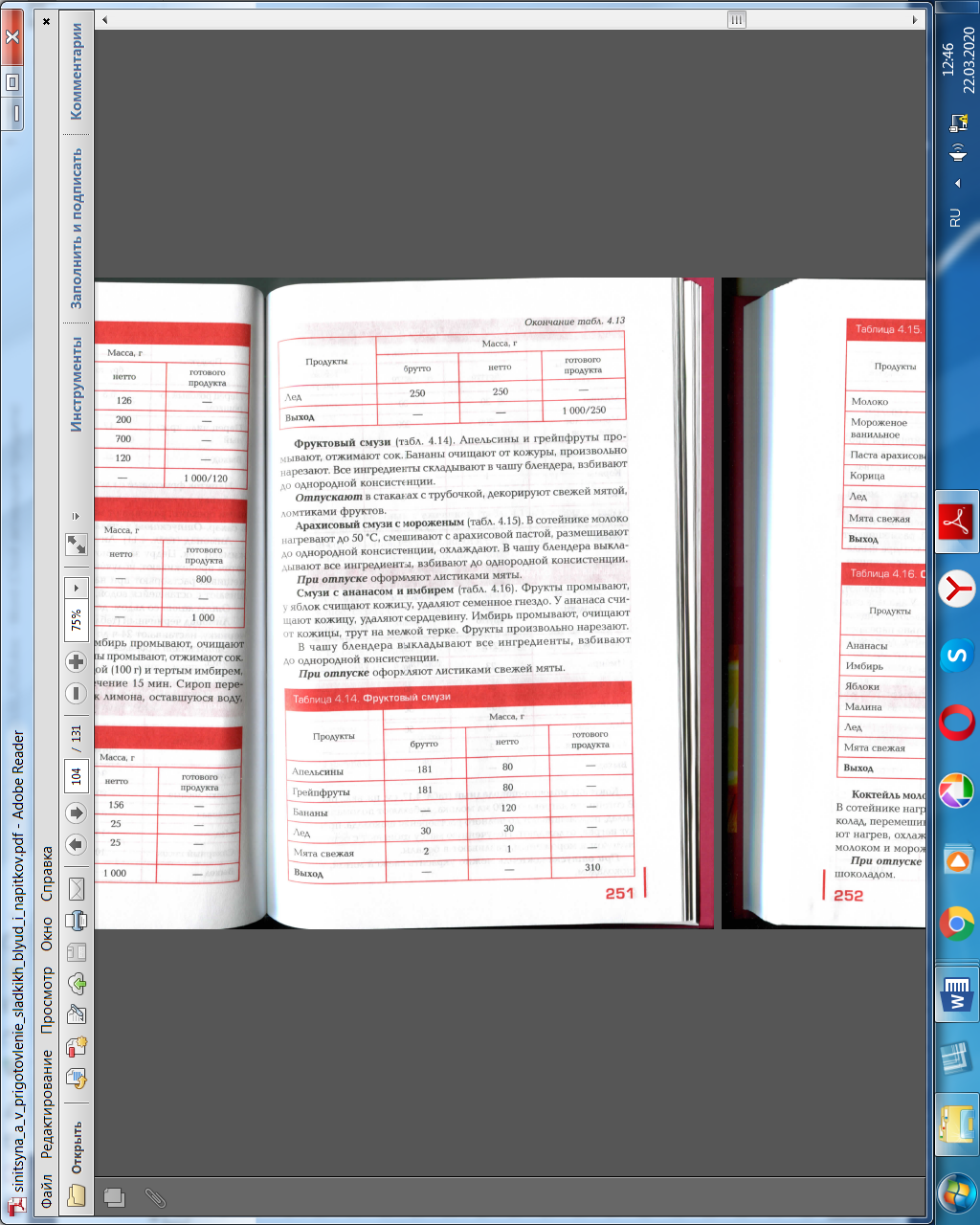 Приготовить и оформить для подачи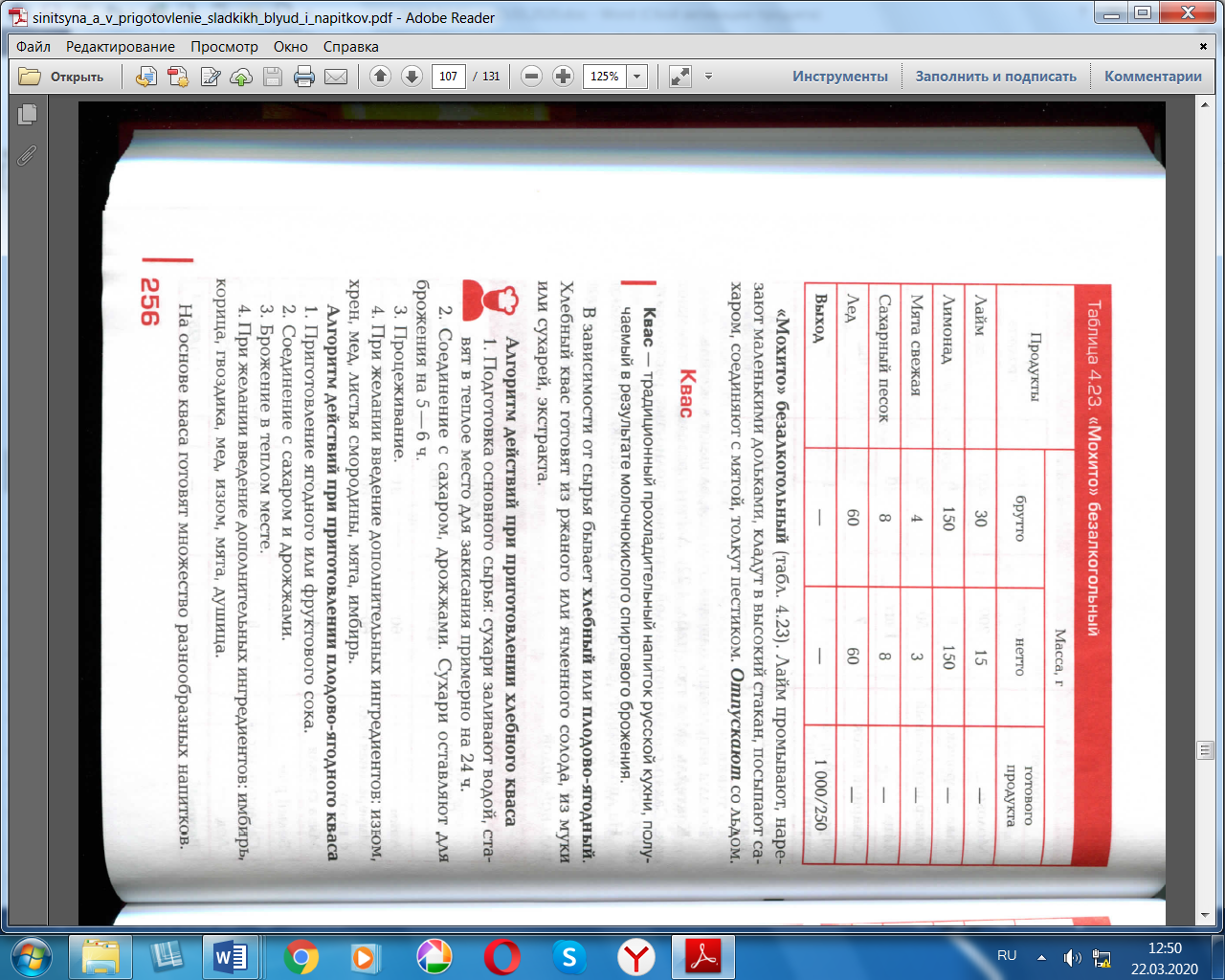  Составить отчет:  расчета сырья для напитка из шиповника, хлебного кваса и фотоотчет с приготовленными напитками и коктейлями.Прислать на электронную почту: trigolova.elena@mail.ruНаименование продуктовНа 1  кгНа 1  кгНа 1 порцииНа 1 порцииНаименование продуктовБрутто НеттоБрутто НеттоАпельсины свежие11090Вода кипяченая10501050или лимоны свежие8063Вода кипяченая10701070Сахар-песок120120 Выход-1000-200